государственное бюджетное общеобразовательное учреждение Самарской области основная общеобразовательная школа № 4 городского округа Отрадный Самарской области структурное подразделение детский сад № 9 446301, Самарская область, г,о. Отрадный, ул. Гайдара, 32,Телефоны: 8(84661) 2-14-24, 8 (84661)2-44-96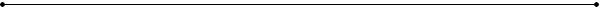 Аналитическая справка  по результатам внутренней системы оценки соответствия кадровых условий требованиям ФГОС ДО и ФОП ДО в 2022-2023 учебном годуРеализация образовательной программы ДОО обеспечивается руководящими, педагогическими, учебно-вспомогательными работниками детского сада. В реализации Программы участвуют иные работники детского сада, в том числе осуществляющие финансовую и хозяйственную деятельность, охрану жизни и здоровья детей. Должностной состав и количество работников, необходимых для реализации и обеспечения реализации Программы, определяются ее целями и задачами, возрастными особенностями детей. Необходимым условием качественной реализации Программы является ее непрерывное сопровождение педагогическими и учебно-вспомогательными работниками в течение всего времени ее реализации в ДОО.  Процедура внутренней системы оценки кадровых условий проводилась по состоянию на 27.03.2023 г.  На основании полученных экспертной группой данных составлена настоящая аналитическая справка о соответствие кадровых условий СП ГБОУ ООШ№4 детский сад№9 требованиям ФГОС ДО и ФОП ДО. Образовательный процесс в ДОО осуществляют 12 педагогов из них:  и.о.старшего воспитателя – 1 чел.;  воспитатели – 8 чел.;  учитель-логопед – 2 чел.;  музыкальный руководитель –1 чел.; педагог-психолог –1 чел; инструктор по физической культуре – 1 чел. (совмещение)Распределение педагогов по возрасту, педагогическому стажу работы, образованию и квалификации представлено в таблице: Доля педагогических работников в возрасте до 35 лет составляет 16% от общей численности педагогических работников. 50% молодых педагогических работников в возрасте до 35 лет, включены в наставничество в первые три года работы, от общего числа молодых педагогических работников.  Доля педагогических работников, аттестованных на первую/высшую квалификационную категорию составляет 48% от общего числа (без совместителей). В настоящее время детский сад укомплектован педагогическими кадрами полностью. В ДОО созданы необходимые условия для профессионального роста сотрудников:  Существует план повышения квалификации и переподготовки педагогических работников, план аттестации педагогических кадров. Ежегодно педагоги повышают уровень своего профессионального мастерства посредством самообразования и повышения квалификации.  Разработан план участия педагогов в мероприятиях разного уровня, с целью обобщения и распространения педагогического опыта. Администрация ДОО считает важным направлением в своей деятельности постоянное повышение и совершенствование педагогического мастерстваДля этого организуются курсы, семинары, открытые мероприятия на уровне города. Курсы повышения квалификации за последние три года прошли 100% педагогов. Всё это позволило переориентировать педагогический коллектив с учебно-дисциплинарной модели на личностно-ориентированную модель воспитания детей, основанную на уважении и доверии к ребёнку.Выводы и предложения:Качественно-количественный анализ педагогического состава позволяет сделать выводы о том, что педагогический коллектив стабильный, работоспособный. Достаточный профессиональный уровень педагогов позволяет решать задачи воспитания и развития каждого ребёнка. Кадровая политика в ДОО направлена на развитие профессиональной компетентности педагогов, повышения мотивации, учитываются профессиональные и образовательные запросы, созданы все условия для повышения профессионального роста и личностной самореализации, саморазвития и самостоятельной творческой деятельности. Это в комплексе даёт хороший результат в организации педагогической деятельности и улучшения качества образования и воспитания дошкольников.В 2023-2024 году необходимо:Продолжать создание достойных условий для педагогической деятельности, повышения профессионального уровня, профессиональной и творческой самореализации посредством расширения спектра применяемых технологий работы с кадрами и повышения квалификации: в то числе ИКТ-технологии ( участие педагогов в онлайн-конференциях, вебинарах и т.д.)Придерживаться 100% курсовой подготовки по плану.Руководитель экспертной группы_____________Е.А.КовригинаЭксперт___________________________________Л.И.Соболева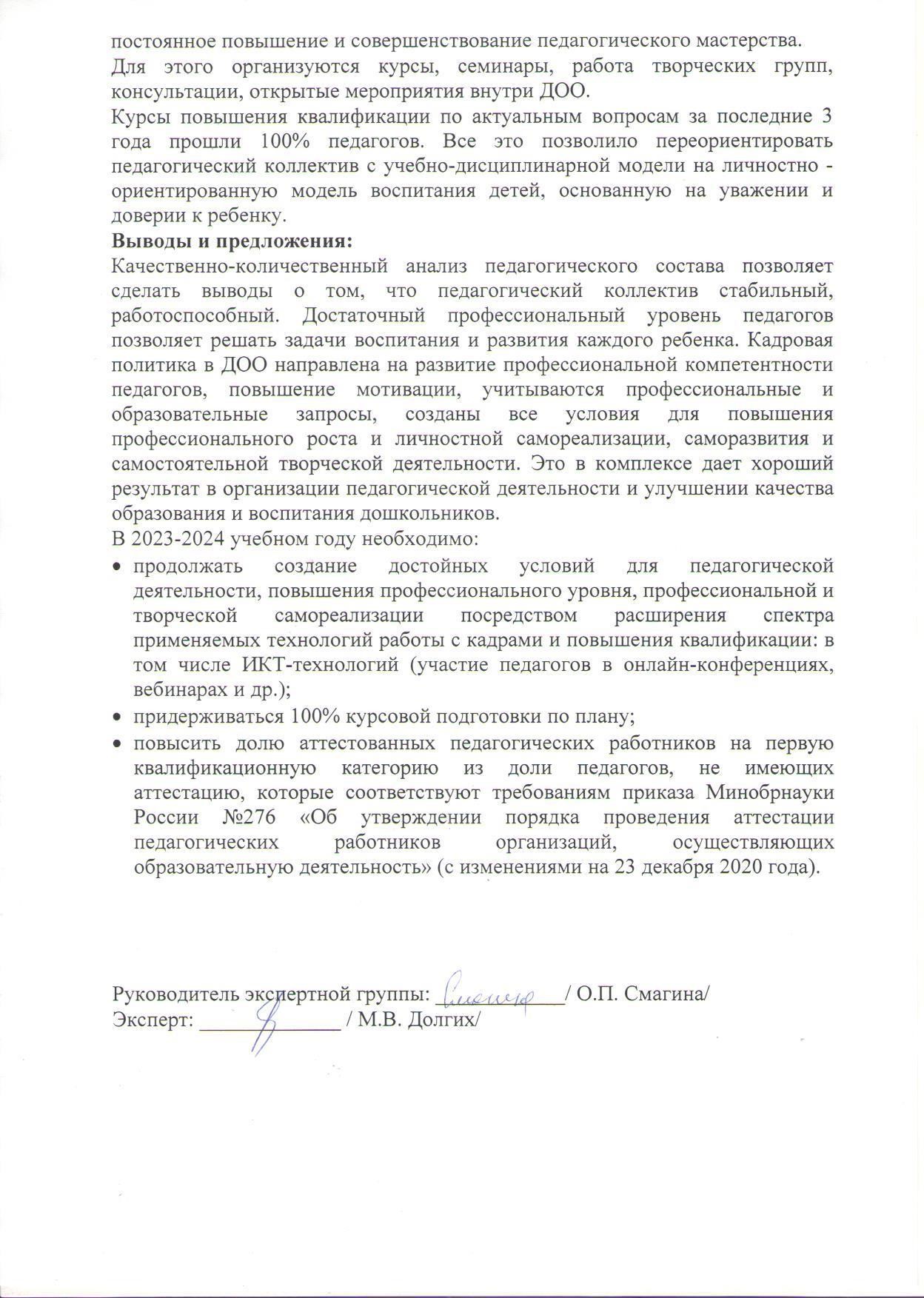 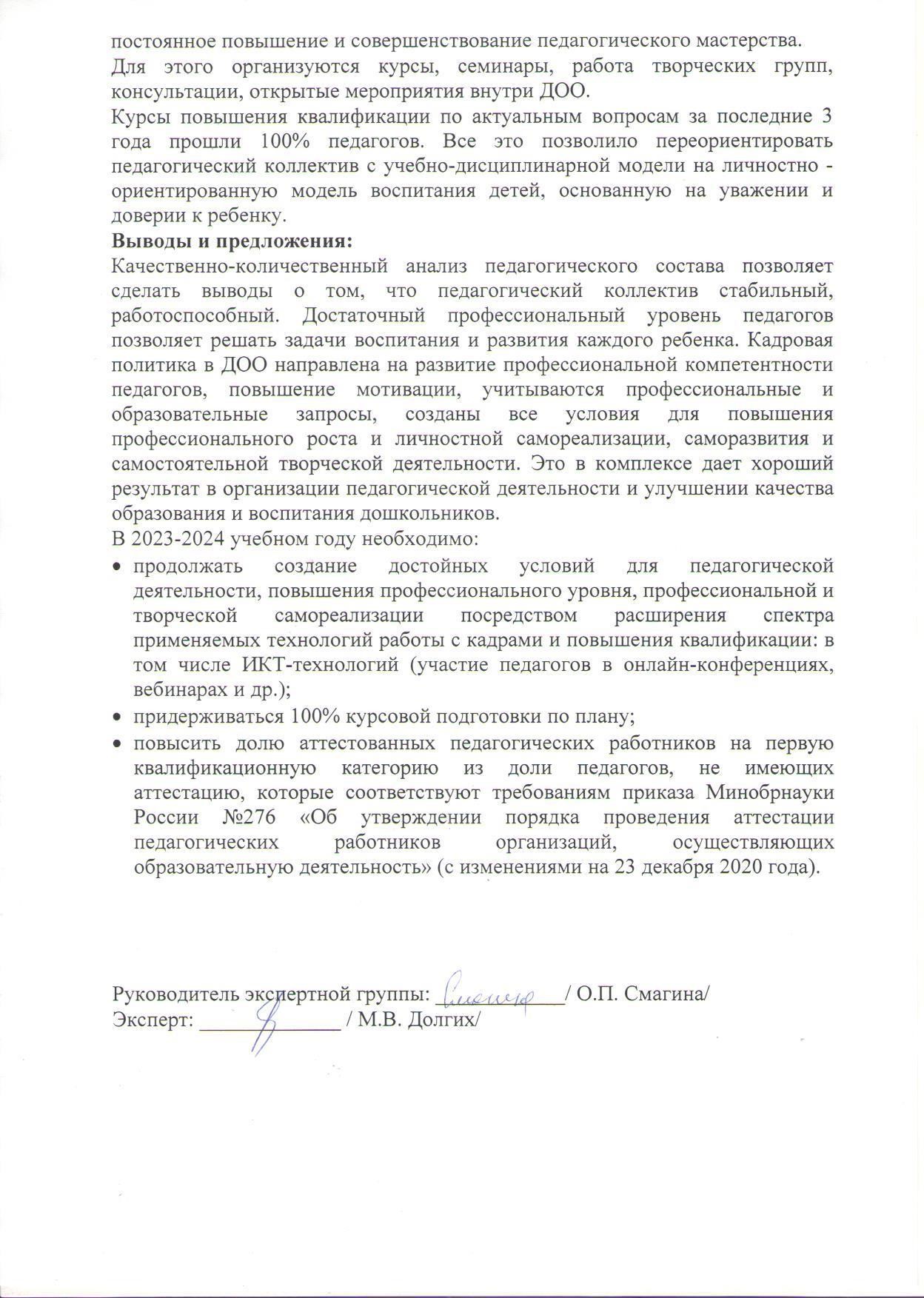 Характеристика по возрасту от 25-29 лет – 1 чел. (8%) от 30-34 лет – 2 чел. (16%) от 35-39 лет – 0 чел. (0%) от 40-44 лет – 0 чел. (0%) от 45-49 лет –3  чел. (24%) от 50-54 лет – 1 чел. (8%) от 55-59 лет – 4 чел. (32%) от 60-64 лет – 0 чел. (0%) от 65 и более – 1 чел. (8%) Характеристика по педагогическому стажуХарактеристика по педагогическому стажуДо 5 лет - 2 (52%)5-10 лет – 1 чел. (9%)10-15 лет – 2 чел. (9%)15-20 лет- 2 чел. (9%)20 лет и более – 5 чел.  (21%)До 5 лет - 2 (52%)5-10 лет – 1 чел. (9%)10-15 лет – 2 чел. (9%)15-20 лет- 2 чел. (9%)20 лет и более – 5 чел.  (21%)Характеристика по образованиюХарактеристика по образованиюВысшее профессиональное 5 чел. - (44%) Среднее профессиональное  12 чел. – 7 (56%)Высшее профессиональное 5 чел. - (44%) Среднее профессиональное  12 чел. – 7 (56%)Характеристика по категориямХарактеристика по категориямВысшая -10 чел. (84%)  Первая - 2 чел. (16%) Соответствие занимаемой должности- 0чел. (0%) Без категории- 0 чел.(0%)Высшая -10 чел. (84%)  Первая - 2 чел. (16%) Соответствие занимаемой должности- 0чел. (0%) Без категории- 0 чел.(0%)